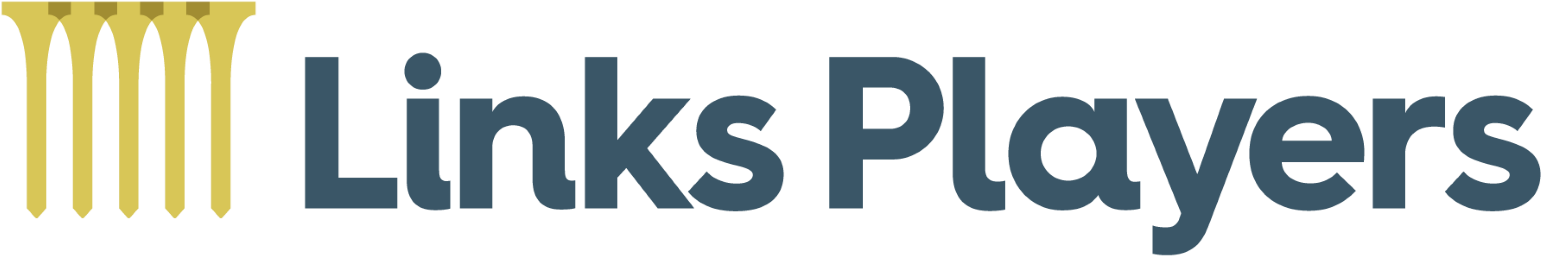 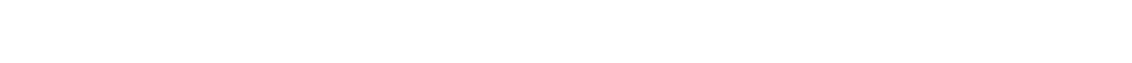 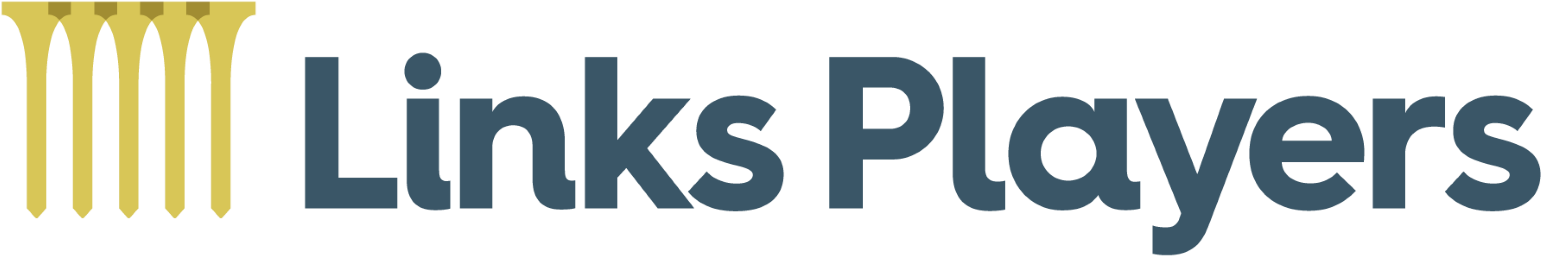 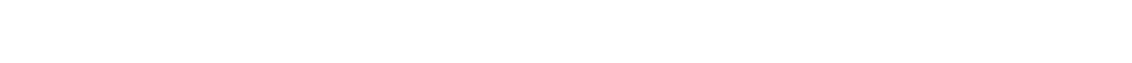 The Right Club for the Right Shot
Then Moses answered, “But behold, they will not believe me or listen to my voice, for they will say, ‘The LORD did not appear to you.’” The LORD said to him, “What is that in your hand?” He said, “A staff.” (Exodus 4:1-2, ESV)As I stepped outside with a wedge and a ball to hit a couple of chip shots in the backyard, I saw we had been invaded.No, not invaded. That’s too strong. Advanced on is more accurate because these ants already lived somewhere on our property.Now they had decided they needed to live under our brick patio, which has a layer of sand beneath it. To make themselves comfortable and expand their living space, they moved a lot of that sand up between the bricks and piled it on top.As far as I could tell, they had no plans to remove it later. So I sprayed the area to let them know to leave. Then, with the club in my hand, I gently shoveled the sand between the bricks. Stan Utley taught me to use the bounce on my sand wedge, and Craig Williamson taught me to play with the face of the club, not the leading edge.They would have been proud of how I handled that club. It may have been the best I’ve ever used a sand wedge.Of course, the club's designer didn’t anticipate that use for it, nor did Moses anticipate using the staff he carried to part the Red Sea. (Ten chapters and ten plagues later, the Lord said to Moses, Lift up your staff, and stretch out your hand over the sea and divide it.)There are no limits to what God can do with what you already have in your hand. You may have a golf club; you may have a carpenter’s square; you may have a pen; you may have a trumpet.We see a tool of some kind, but God sees more. He sees us holding it, and if we give ourselves to him, even what we hold can be an instrument of God’s power and salvation.What is that in your hand? You might be surprised how – and how amazingly – God can use it.Prayer: Father, you are the creator of all things, even those things we hold in our hands. May we give ourselves and them to you for your glory. In Jesus’ name, Amen.__Lewis Greer
Copyright 2022 Links Players International 
The Links Daily Devotional appears Monday-Friday at linksplayers.com. 